Publicado en España el 16/04/2021 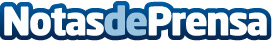 Las cerraduras en las puertas principales por PORTAL CERRAJEROS¿Qué cerradura elegir? ¿Cuál es el precio de una cerradura? La función principal de la cerradura es garantizar la seguridad de una vivienda en un intento de robo. Sin embargo, hay muchos tipos de cerraduras en el mercado y no siempre es fácil encontrar la adecuadaDatos de contacto:PORTAL CERRAJEROSComunicado de prensa de sobre las cerraduras en las puertas principales916772505Nota de prensa publicada en: https://www.notasdeprensa.es/las-cerraduras-en-las-puertas-principales-por Categorias: Nacional Bricolaje Madrid http://www.notasdeprensa.es